APPLICATION FORM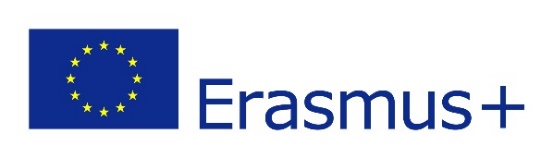 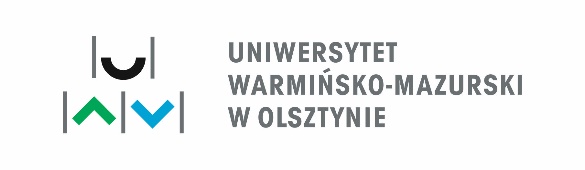  TEACHING/TRAINING STAFF MOBILITY (STA/STT)ERAMSUS+ PROGRAMME KA107 – 2020HIGHER EDUCATION STUDENT AND STAFF MOBILITY BETWEEN PROGRAMME AND PARTNER COUNTRIESAPPLICATION FORM SHOUDL BE FILLED ELECTROCINALLY, SIGNED AND STAMPEDI familiarized myself with the mobility regulations operating at the University of Warmia and Mazury in Olsztyn in the frame of Erasmus+ Programme for partner countries.Consent for the processing of common personal data by University of Warmia and MazuryI hereby give my consent for the processing of my personal data by the University of Warmia and Mazury in Olsztyn, Michała Oczapowskiego 2, 10-719 Olsztyn, Poland, for the purpose of mobility in the frame of Erasmus+ Programme .	We hereby inform you that you have the right to withdraw your consent at any time by delivering a completed consent withdrawal request form to the UWM Data Protection Supervisor. The withdrawal consent form can be downloaded from:www.uwm.edu.pl/daneosobowe. The withdrawal of consent shall not affect the lawfulness of processing based on your consent before its withdrawal.…………………………(signature)NAME AND SURNAMEACADEMIC TITLE/POSITIONEMPLOYED AT(UNIVERSITY, FACULTY)AIM(STA – teaching, STT – training)CITIZENSHIPADRESSPHONE NUMBER SENIORITYE-MAILPASSPORT NUMBER  LANGUAGE OF TEACHING/TRAINING(DURING THE MOBILTY)DATE OF THE MOBILITY 
(FROM FIRST TILL LAST DAY OF THE MOBILITY – WITHOUT TRAVEL)FROM    TILL      Date and signature of an applicant.................................................................Date, signature and a stamp of aDIRECT SUPERVISOR (FORM HOME UNIVERSITY).................................................................